L’association France Chine Asie Education, dont l’objet est la promotion et la valorisation de l’enseignement et de la culture chinoise dans les établissements scolaires, organise un concours de production vidéo. Le règlement complet du concours est disponible sur https://fcae.fr 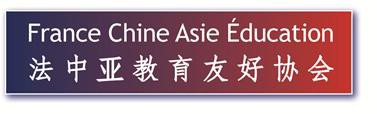 Concours vidéo « La civilisation chinoise et moi »AUTORISATION D'EXPLOITATION DU DROIT À L'IMAGE VIDÉOEntre :Nom de l’établissement scolaire :……………………………………………………………………………………...……Nom du professeur responsable :……………………………………………………………………………………...……dénommé(e) ci-après, « le vidéaste »Et :Monsieur, MadameNom Prénom : …………………………………………………………………………,pour les mineurs, représentant légal de Nom Prénom: ………………………………………………………………………né(e) le …………. / ……………. / …………… ?demeurant à (indiquez l'adresse complète) :…………………………………………………………………………………………….,dénommé(e) ci-après « le sujet filmé »Je, soussigné(e)Nom Prénom du modèle : …………………………………………………………………………………………….Si mineur Nom et Prénom du représentant légal …………………………………………………………………………………………….autorise, sans réserve, le vidéaste :à disposer pleinement et irrévocablement des images fixes ou en mouvement représentant le sujet filmé ainsi que des éléments sonores dont il est l'émetteur, réalisés dans le cadre du concours organisé par l’association France Chine Asie Education.à utiliser les nom et prénom du sujet filmé à des fins d'exploitation, ci-dessous définies.Les images et éléments sonores du sujet filmé sont destinés à être intégrés dans une production vidéo qui sera adressée à l’association France Chine Asie Education dans le cadre du concours vidéo « La civilisation chinoise et moi ». Ils ne feront l’objet d’aucune exploitation commerciale mais pourront être publiés sur le site internet de l’association FCAE.Cette autorisation gracieuse vaut pour le monde entier et sans limite de durée.Par la présente, je reconnais ne pas prétendre à une réparation d'un préjudice quel qu'il soit du fait de l'utilisation de mon image.Fait à ……………………. Le ………. / ………….. / 2023Lu et approuvéSignature : ……………………………………………………….